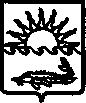 Р Е Ш Е Н И ЕСОВЕТА МУНИЦИПАЛЬНОГО ОБРАЗОВАНИЯПРИМОРСКО-АХТАРСКИЙ РАЙОН                       седьмого созываот 29 мая 2024 года                                                                                          № 463город Приморско-АхтарскО внесении изменений в решение Совета                                           муниципального  образования Приморско-Ахтарский районот 29 сентября 2010 года № 73 «Об утверждении Положения о специализированном жилищном фонде на территории                     муниципального образования Приморско-Ахтарский район»В связи с признанием приказа Министерства экономического развития Российской Федерации от 30 августа 2011 года № 424 «Об утверждении Порядка ведения органами местного самоуправления реестров муниципального имущества» утратившим силу, согласно приказу Минфина России от                                 10 октября 2023 года № 163н «Об утверждении Порядка ведения органами местного самоуправления реестров муниципального имущества», Совет муниципального образования Приморско-Ахтарский район Р Е Ш И Л:1. Внести в решение Совета муниципального образования Приморско-Ахтарский район от 29 сентября 2010 года № 73 «Об утверждении Положения о специализированном жилищном фонде на территории муниципального образования Приморско-Ахтарский район» (далее – Положение) изменения, изложив пункт 3.3. раздел 3 Положения «Формирование специализированного жилищного фонда муниципального образования Приморско-Ахтарский район» в следующей редакции: «3.3. Сведения о жилых помещениях, находящихся в собственности муниципального образования Приморско-Ахтарский район, вносятся в Реестр муниципального имущества муниципального образования Приморско-Ахтарский район (далее – Реестр муниципального имущества) в объеме и составе, определенном приказом Минфина России от 10 октября 2023 года                     № 163н «Об утверждении Порядка ведения органами местного самоуправления реестров муниципального имущества».».2. Администрации муниципального образования Приморско-Ахтарский район разместить настоящее решение в сети «Интернет» на официальном сайте администрации муниципального образования Приморско-Ахтарский район и официально опубликовать в периодическом печатном издании. 3.   Контроль    за    выполнением    настоящего   решения    возложить    на постоянную депутатскую комиссию Совета муниципального образования Приморско-Ахтарский район по финансово-бюджетной политике, муниципальной собственности и экономическому развитию района.4. Решение вступает в силу после его официального опубликования.Председатель Совета муниципального образованияПриморско-Ахтарский район_________________   Е.А. КутузоваГлава муниципального образования  Приморско-Ахтарский район________________ М.В. Бондаренко